关于2020年中秋节和国庆节放假及课程安排有关事宜的通知各单位：结合疫情防控形势，根据我校2020～2021学年度秋季学期安排，现将我校2020年中秋节和国庆节放假及调课事宜安排如下：一、2020年国庆节、中秋节1．10月1日～4日放假调休，共4天。2．9月27日（星期日）、10月10日（星期六）教职工照常上班。3．9月27日（星期日）改上星期五的课程（补10月2日课时），10月10日（星期六）改上星期四的课程（补10月1日课时）。4．原排在9月27日（星期日）、10月3日（星期六）、10月4日（星期日）、10月10日（星期六）的课程停上，所缺课时不补。二、带班工作及相关要求1．10月1日至4日放假期间，各单位应安排领导带班，带班领导要在京并保持通讯畅通。2．假期水、电、餐饮等后勤保障系统的运行部门正常上班，维修部门安排值班。3．校内按企业方式运转的单位，可根据本单位实际情况安排假期，学校不作统一规定。4．有条件的单位国庆期间应在办公楼或广场悬挂国旗。希望各单位认真落实好上述工作，按照“非必要不出校、非必要不出京”的原则做好疫情防控工作，学生离校须按要求及时报备，师生离京须提前向所在单位申请，经批准后方可出行，并按规定时间返回。此外，各单位应同时做好假期防火、防盗等各项安全工作。请各单位于9月23日（星期三）17:00前将带班表分别报两办总值班室和保卫部办公室。两办总值班室 邮件地址：zzbs@tsinghua.edu.cn保卫部办公室 邮件地址：baowb@tsinghua.edu.cn附件：2020年中秋节国庆节带班表.doc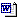 特此通知。校长办公室2020年9月17日